PROFESSIONAL GROWTH PLAN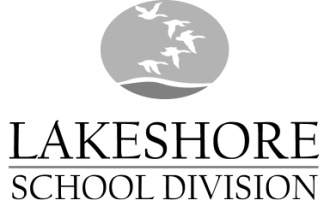 Teacher Name: Krista Byers		  School: Ashern Central SchoolSubjects/Grade Level: Grades 9-12 English Language ArtsLength of Plan:    1 year	□ 2 Year	□ 3 yearStaff Signature:							 Date:				Administrator’s Signature:						 Date:				Starting Date of Plan:						Goals: Your goals should be linked to at least one of the four domains.Timely feedback for students.Helping other teachers in every way I can.3.Indicators of Progress:Goal 1: Students will demonstrate deeper understanding of outcomes and my tracking of progress will show which outcomes have been strengthened and demonstrated.Goal 2: I will work with other teachers within our school (and other schools) to strengthen my own teaching and benefit my students.Goal 3:Describe how this will improve/impact on Student Learning.  My students will demonstrate their learning (somewhat) consistently, and take more risks.My students will benefit from what I learn from others when I take more risks and network with other professionals.Methods/Strategies for ImplementationOne evening a week, I will dedicate solely to marking and feedback, and the next day in class I will show on the projector what I saw and liked from what I marked.SAGE – presentation, MLDP, reading comprehension group within ACS.Resources/Supports NeededTime to communicate with other professionals.